Red Badge Rotarian: 	As a new member of the Anchorage East Rotary (AER) Club you wear a Red Badge to signify your new status with club members. Once you have learned more about AER and become more active, you will receive a Blue Badge.  Similar to other education establishments, to earn your Blue Badge, we ask that you complete a “core” requirement and several “elective” requirements.  The “core” requirement is completed when you attend four (4) AERIE Meetings which are held on the 3rd Thursday of each month.  Please record the dates of the meetings you attend below. (Note: you may also substitute up to 3 online “pre-approved” educational videos in lieu of physically attending).In addition, we would like you to complete five (5) of the following eight (8) “elective” activities below.Share Happy Bucks at two AER meetings:‘Like’ AER’s Facebook www.facebook.com/RotaryClubOfAnchorageEast  or Review District 5010’s website www.clubrunner.ca/Portal/Home.aspx?did=5010 .Attend one board of directors’ meeting at 5:00 p.m. on the third Tuesday of each month.  Check AER’s newsletter or website for details.Learn about and assist a monthly team. Contact Jennifer Hile, Club Secretary for your monthly team assignment information.Attend one AER social event and one Mobile Food Pantry. Volunteer for an AER committee or a service project. For suggestions, speak with our current President or AERIE Director (Immediate Past President).Share your enthusiasm for Rotary by inviting family, friends, or associates to an AER lunch meeting, social event, or service event.Invite our Youth Exchange Student for coffee, lunch or dinner or invite them to join you in an activity.  Have fun and show them true Alaskan Hospitality.When you have completed your “core” requirement and  5 of the “electives” requirements above, CONGRATULATIONS ! You are well on your way to Doing Good, Having Fun, and Making Friends.Upon completion, forward this paper to the AERIE Director (Immediate Past President).  Your achievement will be honored at the nearest available AER luncheon and there you will receive your Blue Badge.Date Submitted:	Date Blue Badge Delivered: 	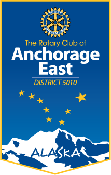 Anchorage East Rotary Information and Education (AERIE) Red Badge to Blue Badge ChecklistDate Attended:Date Attended:Date Attended:Date Attended:Date Shared:Date Shared:Date ‘Liked’:Date Attended:Team Assisted:Social Event & Date:Date of Mobile Food Pantry:Committee:Guest:Date:Date:Activity: